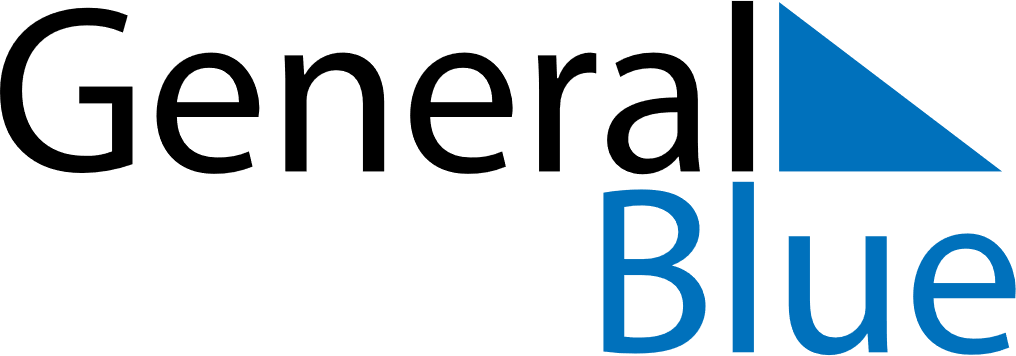 2022 – Q2Netherlands   2022 – Q2Netherlands   2022 – Q2Netherlands   2022 – Q2Netherlands   2022 – Q2Netherlands   2022 – Q2Netherlands   AprilSundayMondayTuesdayWednesdayThursdayFridaySaturdayApril12April3456789April10111213141516April17181920212223April24252627282930AprilMaySundayMondayTuesdayWednesdayThursdayFridaySaturdayMay1234567May891011121314May15161718192021May22232425262728May293031MayJuneSundayMondayTuesdayWednesdayThursdayFridaySaturdayJune1234June567891011June12131415161718June19202122232425June2627282930JuneApr 15: Good FridayJun 6: Whit MondayApr 17: Easter SundayJun 19: Father’s DayApr 18: Easter MondayApr 27: KoningsdagMay 4: Nationale DodenherdenkingMay 5: BevrijdingsdagMay 8: Mother’s DayMay 26: Ascension DayJun 5: Pentecost